Tento týden budete pouze opakovat podmět a přísudek. V prvním cvičení doplníte vhodné koncovky (myslete na to, že přísudky se musí shodovat s podměty) a zároveň podtrhnete základní skladební dvojici (podmět a přísudek).Ve druhém cvičení přepíšete věty tak, aby byly v množném čísle. Opět si dávejte pozor na shodu přísudku s podmětem.V posledním cvičení užijte oba přísudky ve větách. Opět procvičujete shodu přísudku s podmětem. Pro připomenutí přikládáme odkaz na webovou stránku, kde je látka přehledně a stručně vysvětlena.https://www.mojecestina.cz/article/2008081801-shoda-prisudku-s-podmetemDoplňte -i/-y, -í/-ý a podtrhněte základní skladební dvojice (podmět a přísudek).Hlasy chlapců ve stanech utichl_. Na ulici pobíhal_ psi. Neosvětlení cyklisté se ztrácel_ ve tmě. Dětem nad dárky zářil_ oči radostí. Koně cválal_ po polní cestě mezi poli. Vyzkoušel_ jsme jeho novou e-mailovou adresu. Závodníci se připravil_ na startovní čáře. Trávníky se po dešti zazelenal_. Všichni se radostně rozesmál_. Stromy ve větru šuměl_ a větve se ohýbal_. Piloti bezpečně přistál_. Udělal_ byste to za nás? Tatínek a bratr si koupil_ nové mobilní telefony. Babička a dědeček sbíral_ v lese houby. Ve výšce nad vesnicí přelétl_ čápi. Děti jel_ do Itálie na školní výlet. Nevím, kam se poděl_ moje nové vodové barvy. Z houští vyběhl_ srny. Napište v množném čísle.Psal mi bratr. Vyslechl jsem zprávu. Jeřáb zdvihal panel. Zde bydlel známý malíř. Odsouzený se odvolal. Žák nás pozdravil. Vlk zmizel v houští. Orel se vznášel. Použijte slova ve větách.zkoušeli – zkoušelyschovali – schovalyvyseli – visely Všechny zdravím,minulý týden jste se dozvěděli o Maxmiliánovi a jeho vztahu k českým nekatolíkům  - ústně jim přislíbil ČESKOU KONFESI – to znamená, že bude tolerovat jejich náboženství. Po jeho smrti na trůn nastoupil jeho syn Rudolf II. Rudolf byl vychovaný na španělském dvoře a jako král přenesl své sídlo z Vídně do Prahy. Úkoly pro tento týden:zhlédni video - https://www.televizeseznam.cz/video/slavnedny/den-kdy-zemrel-rudolf-ii-20-leden-1612-153267odpověz na otázky:Oženil se někdy během svého života Rudolf II.?Jakou nemocí Rudolf trpěl?Proč přesune své sídlo Rudolf z Vídně do Prahy?Kterou významnou budovu Rudolf v Praze celou zrekonstruoval?Rudolf byl fanatický sběratel, napiš, co sbíral:Kteří slavní umělci působili na dvoře Rudolfa II.?Kteří slavní astronomové působili na jeho dvoře, napiš i jejich objevy.Kdo na trůnu Rudolfa vystřídal?Změna - zaslat a zasílat emailem vypracované PL (předchozí zadání v úkolech s daty 20.3.,  27.3., 3.4., 17.4., 24.4., 1.5., 8.5., 15.5., 22.5., 29.5., 5.6.) – bude hodnoceno v elektronické ŽK – zkontrolujte si, kdo má v elektronické žákovské knížce neodevzdal a dodělejte zpětně. Přílohu pojmenujte svým příjmením.Online podporaZůstává stejnéwww.onlinecviceni.cz – vyberte 2. stupeň, pak ročník, pak témawww.matika.in – vyberte ročník, pak témawww.khanovaskola.cz – např. výukové video na téma – upozornění – videa jsou často v AJ s titulkyhttp://old.zsdobrichovice.cz/matika.htm – odkaz na stránku s programy na výuku a procvičování matematiky www.umimeto.org – lze pustit i bez přihlášení (kdo nemá účet)www.opicimatika.cz – včetně výukových videíwww.matematika.hrou.cz – možnost procvičování s vyhodnocenímdělej si poznámky, která cvičení nebo témata jsi procvičoval – po návratu předložíš učiteli!!!DOPLNĚNÍ – přes google play lze nainstalovat aplikaci mathman – možnost procvičováníUčebnice, pracovní sešit – zůstává stejnéTémata k procvičeníAlgebra a aritmetika – pracovní sešit – početní výkony se zlomky, celými čísly a racionálními čísly – str. 24 - 68Geometrie – pracovní sešit – konstrukce trojúhelníků – str. 118 - 124Zapisuj do školního sešitu, označuj daty kvůli přehlednosti, alespoň 2 cvičení denněOpakovat vzorce pro obvod, obsah, objem a povrch obrazců a těles!!!!  Práce s pracovním listem:          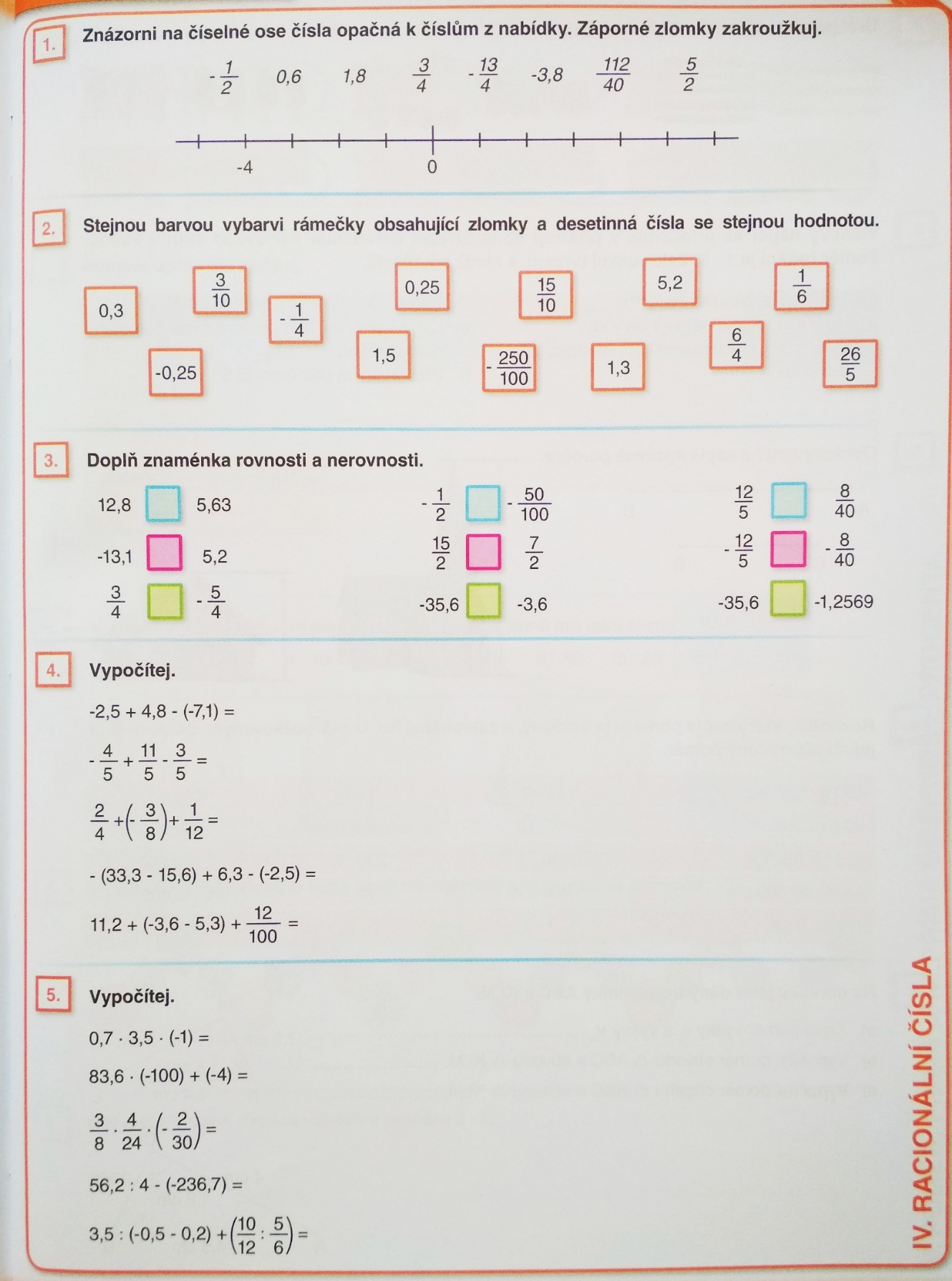 Omlouvám se za chybu v minulém zadání u poslední úlohy, jsem nevypsal objem.Opakování – tlak, hydrostatický tlak, Archimédův zákonTento týden doplníte práce, které jste ještě neodevzdali. Všichni také vyplní křížovku. Každý by měl mít odevzdané tyto pracovní listy:Tlaková síla a tlak – naleznete v zadání: Týden 27. 4. – 1. 5.Hydrostatický tlak a jeho výpočet - naleznete v zadání: Týden 11. 5. – 15. 5.Archimédův zákon - naleznete v zadání: Týden 25. 5. – 29. 5.Opakování - naleznete v zadání: Týden 1. 6. – 5. 6.

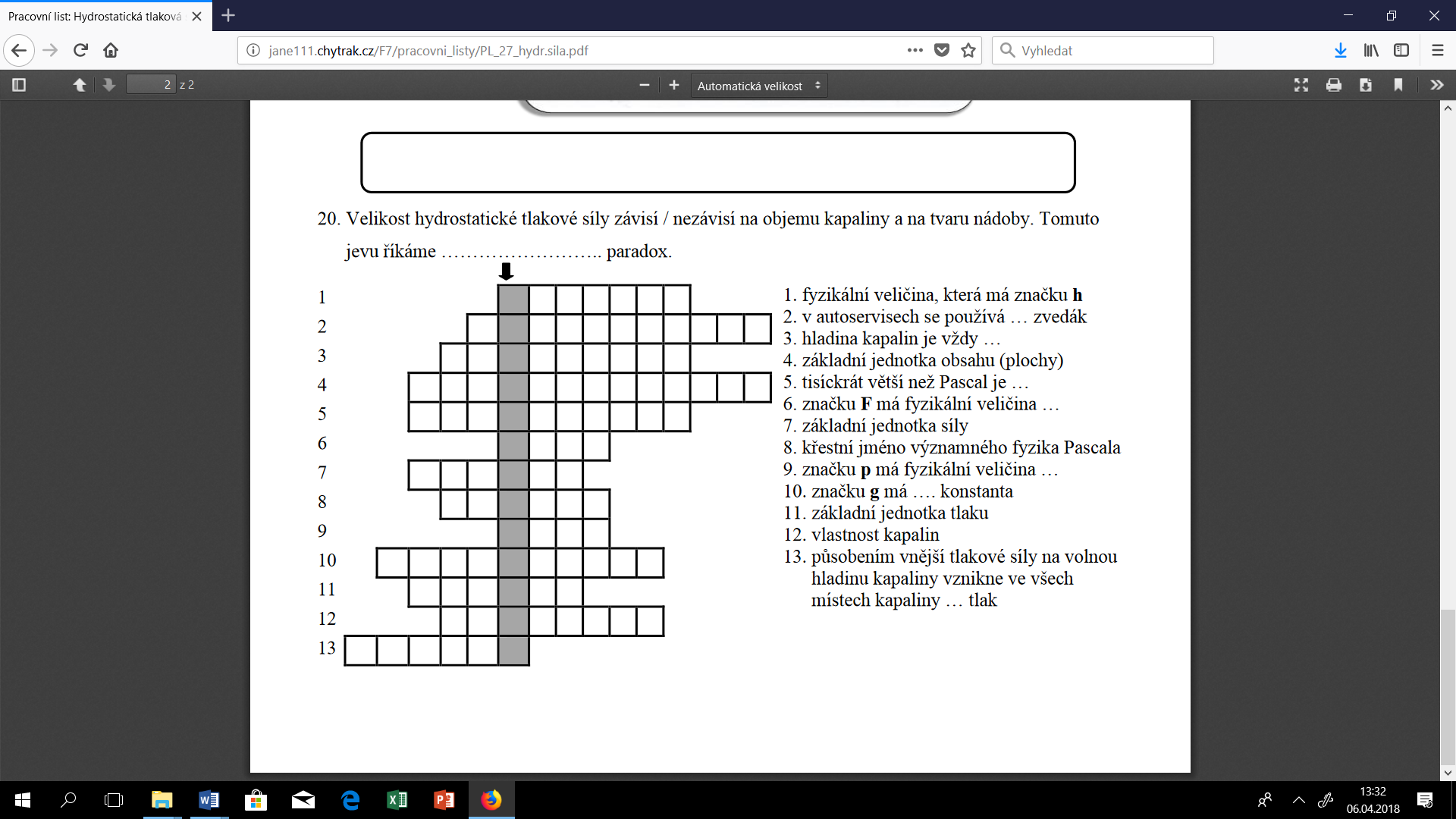 Jako dobrovolnou práci, pro ty, kteří již všechno odevzdali, nabízím online procvičování:Archimédův zákon - https://www.skolasnadhledem.cz/game/3662Hydrostatický tlak - 
https://www.skolasnadhledem.cz/game/3660 a https://www.skolasnadhledem.cz/game/3659Vlastnosti kapalin - https://www.skolasnadhledem.cz/game/3655Domácí příprava od 8. 6. do 12.6. 2020 (13. týden)Tentokrát vám nebudu zadávat nic nového. Týden máte na doplnění a poslání ještě nesplněných úkolů. V posledním týdnu s výukou dostanete druhou část poznávačky podle obrázků – to už bude dobrovolné 😊.Pro přehled uvádím, co všechno jste se učili a posílali:24.3. zápis sešit části rostlin3.4. zápis sešit zlatice17.4. zápis film jaro v přírodě24.4. zápis popis kvetoucí rostliny1.5. zápis popis kvetoucí rostliny8.5. zápis popis kvetoucí rostliny15.5. zápis prezentace bobovité22.5. zápis prezentace hvězdnicovité		29.5. poznávání rostlin5.6. zápis prezentace liliovitéJestli máte chuť si zlepšit známku, čekám na vaše práce. Všechna zadání jsou na stránkách školy. krnak@skolanavalech.cz, nebo petr.krnak@seznam.cz
Tento týden se budeme věnovat Zakavkazským zemím. Do sešitu si opiš výpisky, podívej se na odkazy a zase mi to pošli ofocené. ZAKAVKAZSKOMezi Černým a Kaspickým mořemTři státy 	Arménie – hl.městoÁzerbajdžán – hl.městoGruzie – hl. městoHornatá krajinaStáty závislé na Rusku (bývalé státy Sovětského svazu)Nízká životní úroveňRopa, železná ruda, zemědělství – čaj, citrusy, tabák, bavlník, vínoMnoho sporů – o území (Náhorní Karabach, Abcházie, Jižní Osetie), náboženství (křesťanství, islám)Odkazy k nahlédnutí:https://www.youtube.com/watch?v=_3_DXO6HgZ0https://www.youtube.com/watch?v=Mzq5R0H0BtwTento týden budeme pracovat s textem. Dozvíte se něco o historii počítačů.Přečtěte si text a vypracujte pracovní list: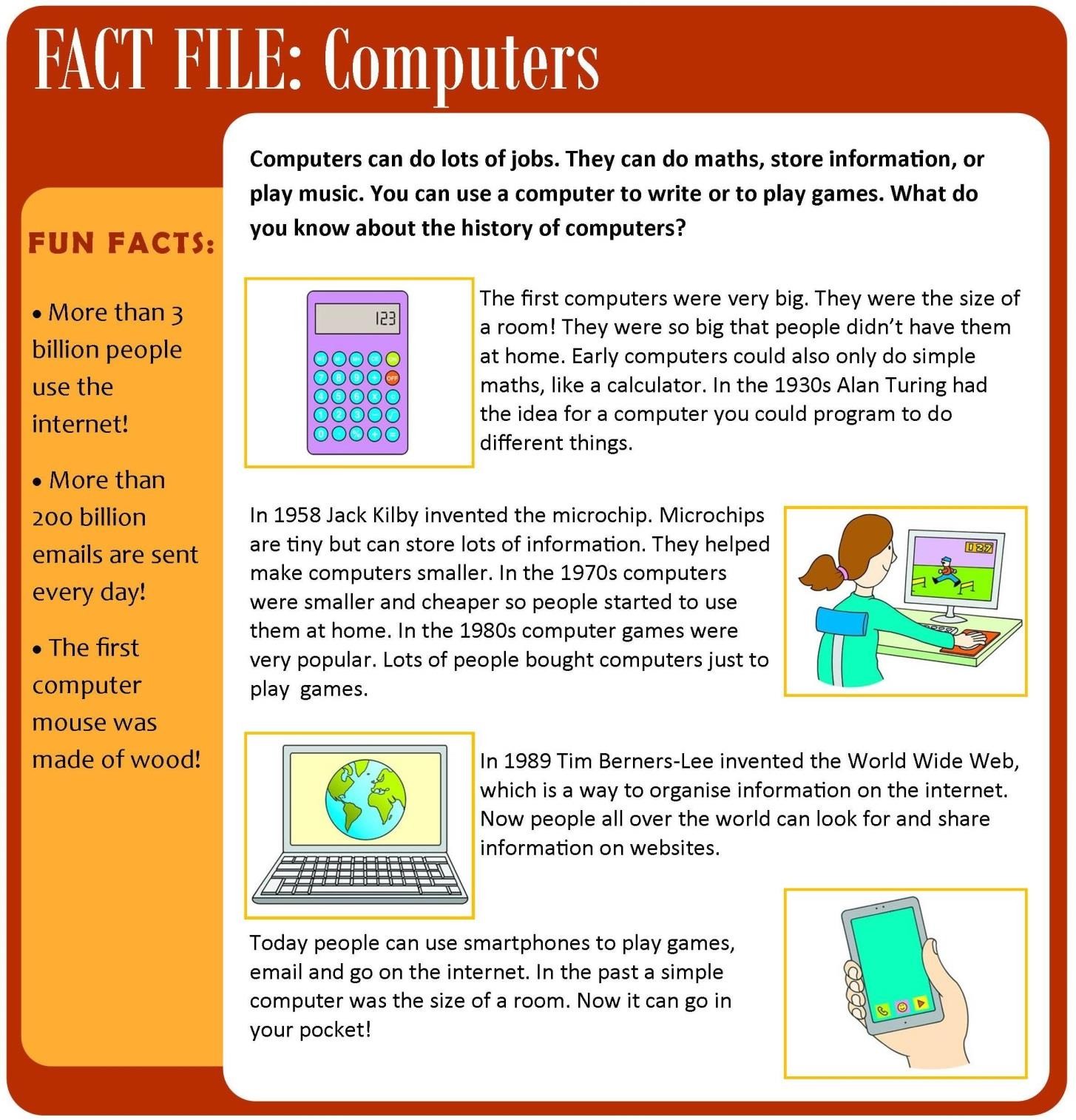 Po zhlédnutí vypracujte pracovní list a pošlete do 5. 6. 2020 svému učiteli.Pracovní list Anglický jazyk do 12. 6. 2020Jméno a příjmení:________________________, třída:____________________Jak byste přeložili tyto výrazystore information :      size of a room :early computers :           invent:               tiny :                                smaller and cheaper:  share:             use:            pocket:          Vyber, zda je tvrzení pravdivé (TRUE) nebo nepravdivé (FALSE)Early computers were very big and could do maths.                      T/FMicrochips are very small and store lots of information.               T/FAlan Turing invented the microchip in 1958.                                     T/FPeople started to buy computers to use at home in the 1970s.     T/FThe World Wide Web was created in 1979.                                        T/FThe first computer mouse was made of plastic.                                 T/F1) Pracovní sešit - str31, cv.1 ( procvič. slovní zásoby)    Vypiš podle obrázku školní potřeby:2) Prac. sešit  - str.30, cv. 2  -  Wo wohnen Vanessa und Florian?     Pokuste se vyluštit, vždy podle tel. čísla, kde Vanessa a Florian bydlí.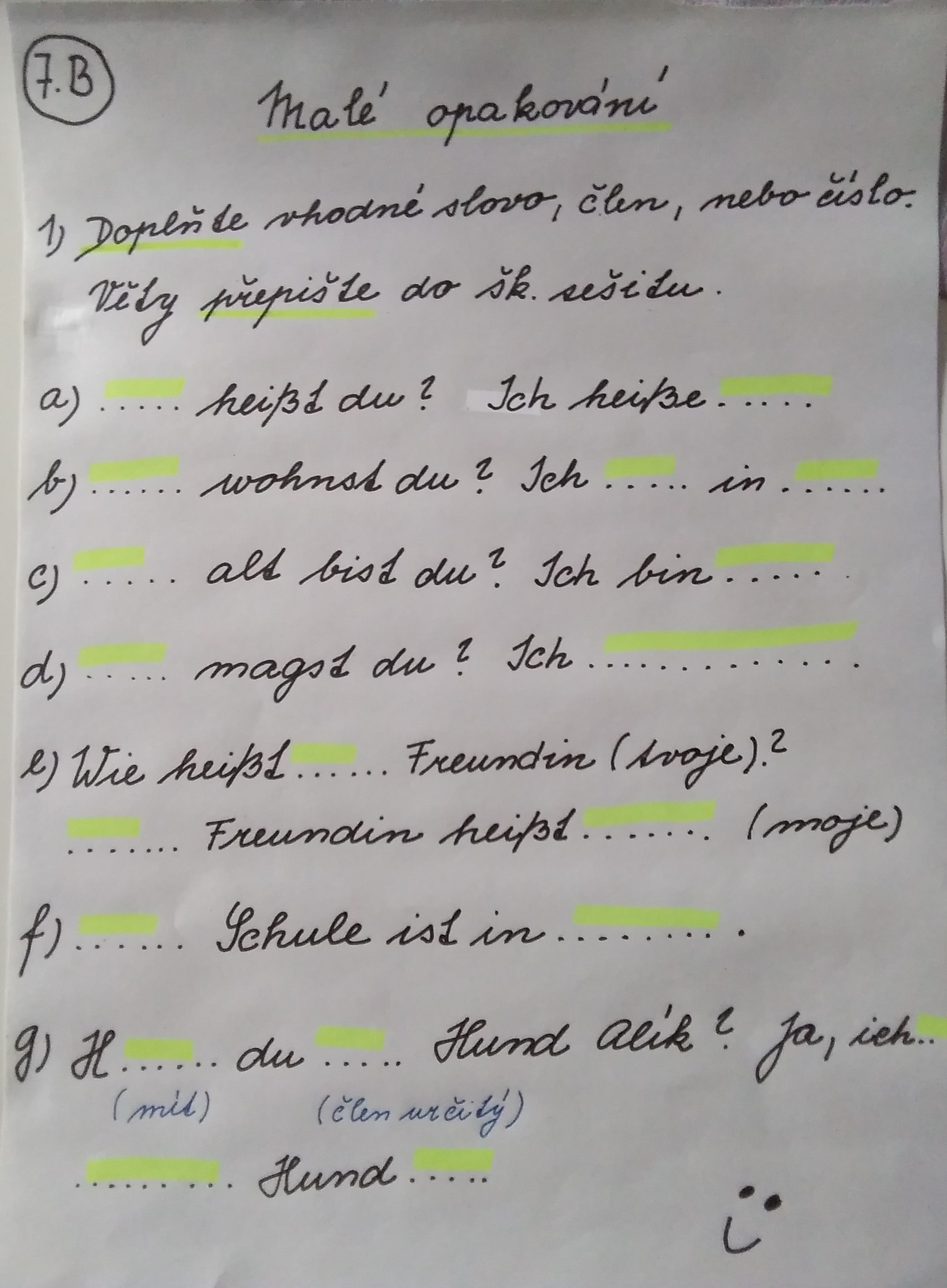 Zopakujte si dny v týdnu a rozluštěte osmisměrku;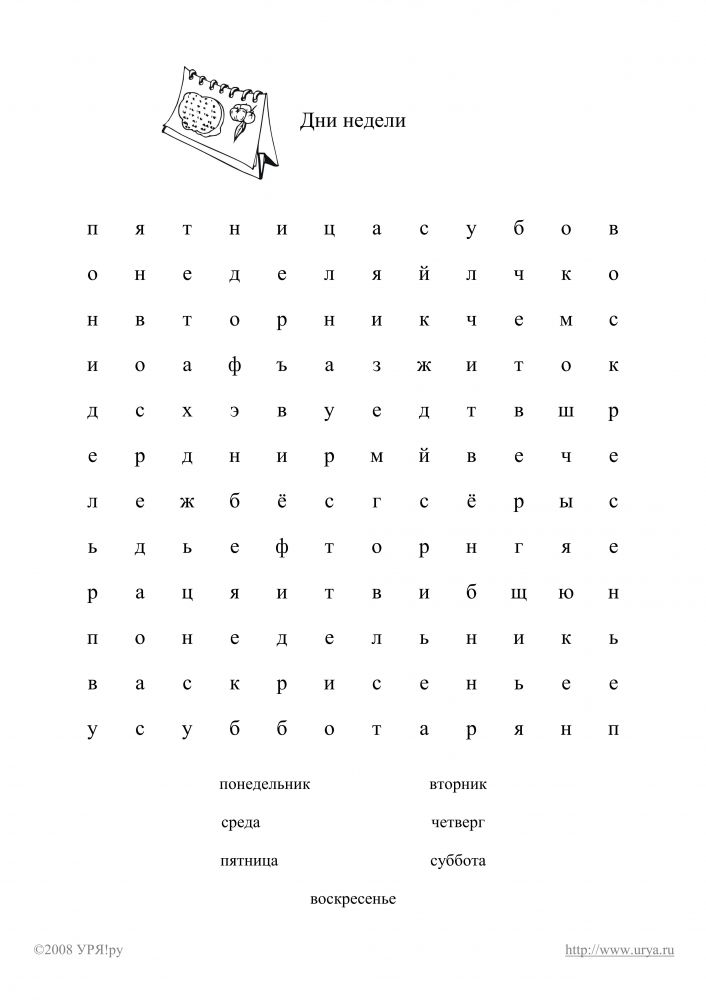 Procvičujte číslovky do 100 Číslovky napište psacím písmem – pozor složené číslovky v ruském jazyce se píší vždy zvlášť.42, 91, 58, 74, 87PředmětČeský jazykČeský jazykVyučující 7. ALucie Svobodová Luciee.Svobodova@seznam.czVyučující 7. BRadka Prskavcová radka.prskavcova@seznam.czPředmětDějepisDějepisVyučující 7. ABRadka Prskavcová radka.prskavcova@seznam.czPředmětMatematika Matematika Vyučující 7. AVladimír Vaněk  vanek@skolanavalech.czVyučující 7. BMarie Šulanová  sulanova@skolanavalech.czWhatsApp (731557682) možnost domluvit online konzultaci                                                            PředmětFyzikaFyzikaVyučující 7. ABJan Dvořák  dvorak@skolanavalech.cz  (WhatsApp 774310084)
PředmětPřírodopisPřírodopisVyučující 7. ABPetr Krňák   petr.krnak@seznam.cz, krnak@skolanavalech.cz
PředmětZeměpisZeměpisVyučující 7. ABJana Veselá    vesela@skolanavalech.cz
PředmětAnglický jazyk  Anglický jazyk  Vyučující 7. ABŠárka Kánskákanska@skolanavalech.czVyučující 7. ABJana Muhlfeitová muhlfeitova@skolanavalech.czVyučující 7. ABDominik Šenkýřsenkyr@skolanavalech.czPředmětNěmecký jazyk Německý jazyk Vyučující 7. ADana Brejníková brejnikova@skolanavalech.czPředmětNěmecký jazyk Německý jazyk Vyučující 7. BAndrea Jíšová  jisova@skolanavalech.czPředmětRuský jazyk Ruský jazyk Vyučující 7. ABOlga Kozik olha.kozik@seznam.cz